SUPPLEMENTAL MATERIALRisk stratification for ischemic cerebrovascular events and mortality among intracerebral haemorrhage patients with and without atrial fibrillation: a cohort studyPeter Brønnum Nielsen1,4 MSc, PhDThure Filskov Overvad1,2 MD, PhDSøren Due Andersen1,3 MD, PhDTorben Bjerregaard Larsen1,4 MD, PhDFlemming Skjøth1,6 MSc, PhDMette Søgaard1,4 DVM, PhDGregory Y. H. Lip1,4 MDList of contents:Online Table I: Definitions on comorbidity and concomitant medication according to ICD-10 codes and ATC-codes.Online Figure I: Receiver Operating Curves (ROC) for CHA2DS2-VASc score level and associated outcomeOnline Table I: Definitions on comorbidity, outcome, and concomitant medication according to ICD-10 codes and ATC-codes. * We identified subjects with hypertension from combination treatment with at least two of the following classes of antihypertensive Drugs:I. Alpha adrenergic blockers (C02A, C02B, C02C)II. Non-loop diuretics (C02DA, C02L, C03A, C03B, C03D, C03E, C03X, C07C, C07D, C08G, C09BA, C09DA, C09XA52)III. Vasodilators (C02DB, C02DD, C02DG, C04, C05) IV. Beta blockers (C07)V. Calcium channel blockers (C07F, C08, C09BB, C09DB)VI. Renin-angiotensin system inhibitors (C09).** Determined from the Danish Stroke RegistryOnline Figure 1: Receiver Operating Curves (ROC) for CHA2DS2-VASc score level and associated outcomeAtrial fibrillation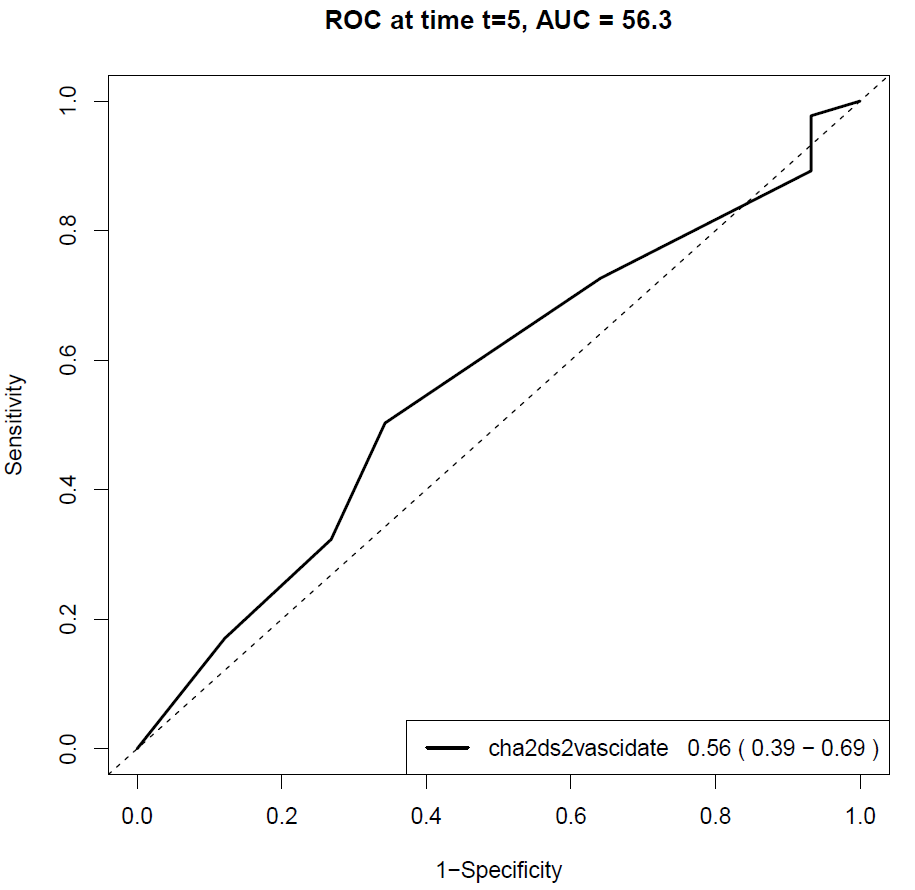 No atrial fibrillation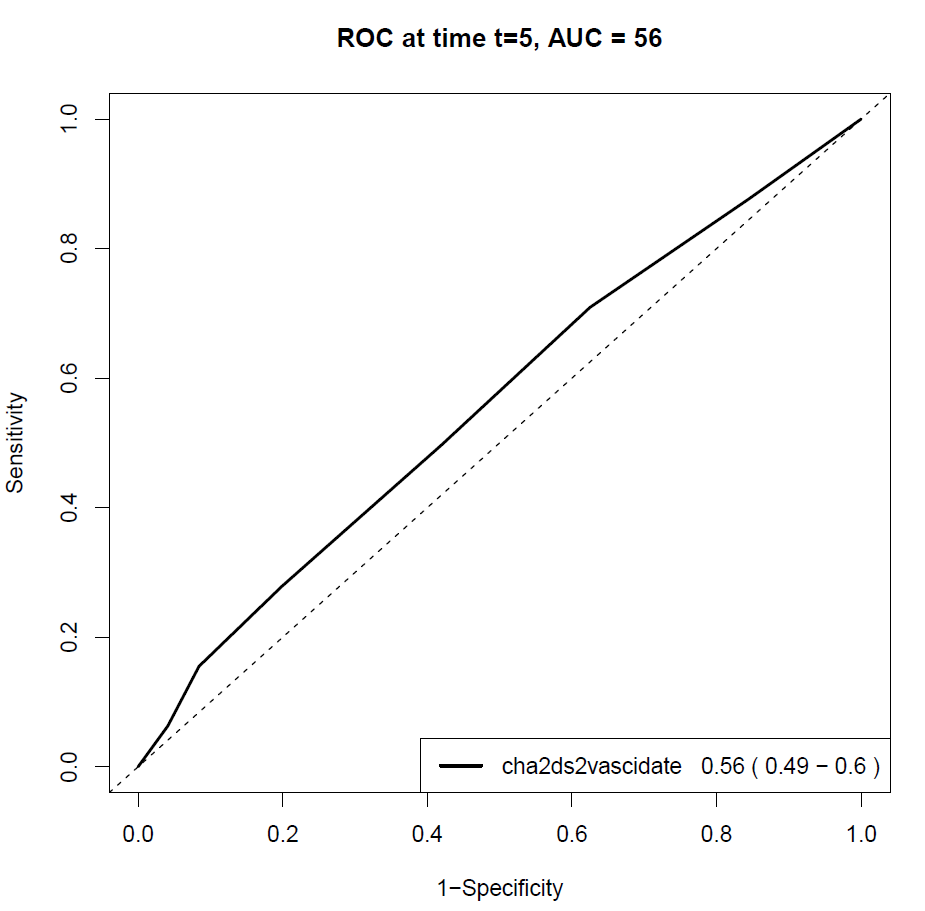 International Classification of Diseases 10th revision (ICD-10) codeAnatomical Therapeutic Chemical (ATC) codeCondition  Congestive heart failureI11.0; I13.0; I13.2; I42.0; I50CO3C  Left ventricular dysfunctionI50.1; I50.9  HypertensionSee specified definition*  Diabetes mellitusE10.0; E10.1; E10.9; E11.0; E11.1; E11.9A10  Ischemic stroke**I63; I64  Systemic embolismI74  Transient ischemic disease**G45  Aortic plaqueI70.0  Peripheral arterial disease I70.2-I70.9; I71; I73.9; I74  Myocardial infarctionI21-I23  Abnormal renal functionI12; I13; N00-N05; N07; N11; N14; N17-N19; Q61  Prior BleedingI60-I62; D62; J94.2; H11.3; H35.6; H43.1; N02; N95; R04; R31; R58; K25.0; K26.0; K27.0; K28.0; K29.0; S06.3C; S06.4; S06.5; S06.6  Atrial fibrillationI48   Intracranial bleeding** I61Medication  Dabigatran  Rivaroxaban  ApixabanB01AE07B01AE07B01AF02  Coumarin derivativesB01AA  AspirinB01AC06  Beta-blockers  Calcium channel blockers  Renin-angiotensin system  inhibitors (ACEi/ARBs)  Loop diuretics  StatinC07C07F; C08; C09BB; C09DBC09C03CC10  Selective serotonin reuptake inhibitorsN06AB